PUBLIC UTILITY COMMISSION	Public Meeting held September 17, 2020Commissioners Present:  	Gladys Brown Dutrieuille, Chairman	David W. Sweet, Vice Chairman	John F. Coleman, Jr.	Ralph V. YanoraPole Attachment Working Group			M-2020-3019408			L-2018-3002672OPINION AND ORDERBY THE COMMISSION:	Pursuant to 52 Pa. Code § 77.7, the Commission has established a Pole Attachment Working Group to ensure that the Commission remains apprised of industry and public concerns, that changes to the federal pole attachments rules are properly vetted before they come into effect in Pennsylvania, and to provide feedback to the Commission on the functioning of its regulations and dispute resolution processes as they relate to pole attachments.  	Following the entry of our latest supplemental membership order on April 30, 2020, the Commission has compiled additional parties who have requested membership in the Pole Attachment Working Group.  The parties who have requested membership are the Pennsylvania Department of Transportation (PennDOT), NetSpeed LLC (NetSpeed), the First Energy companies (FE Companies), and MAW Communications, Inc. (MAW Communications)  These parties each have significant interests in the pole attachment processes employed by the Commission.  The FE Companies are jurisdictional electric distribution companies, which are an important representative of pole ownership interests.  NetSpeed and MAW Communications are jurisdictional telecommunications companies with attachment interests.  PennDOT controls rights-of-way where many poles are installed, and highway construction projects often involve relocation of utility poles and attachments.  Adding these parties will supplement the existing expertise and representative experience of the Working Group.	Accordingly, the Commission finds it appropriate to appoint these parties to the Pole Attachment Working Group;THEREFORE, 	IT IS ORDERED:  1.	That the appointment to the Pole Attachment Working Group of the Pennsylvania Department of Transportation, NetSpeed LLC, the First Energy companies, and MAW Communications, Inc., is approved.2.	The contact persons for the Pole Attachment Working Group are Colin W. Scott, Assistant Counsel, (717) 783-5949, and Christian A. McDewell, Assistant Counsel, (717) 787-7466.							BY THE COMMISSION,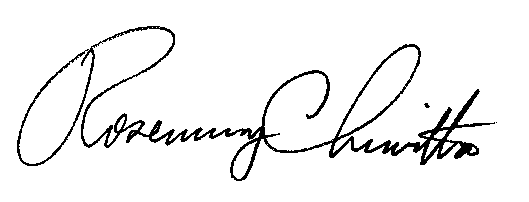 							Rosemary Chiavetta							Secretary(SEAL)ORDER ADOPTED:  September 17, 2020ORDER ENTERED:  September 17, 2020